Assistant TreasurerSecond Injury Fund Division and Unclaimed Property DivisionAnnual Salary: $105,331.00 - $191,376.00Location: Hartford, CTINTRODUCTION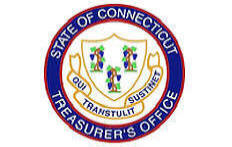 The Office of the State Treasurer (OTT) is recruiting for an Assistant Treasurer who is responsible for managing the work of two divisions: Second Injury Fund Division and the Unclaimed Property Division (UCP).  In this role, the Assistant Treasurer receives direction from the Treasurer and or the Deputy Treasurer and will supervise eight, and is responsible for the staff and work of both divisions.Agency OverviewThe Office of the Treasurer exists to provide and ensure effective financial management of public resources, high standards of professionalism and integrity, and expanding opportunity for State of Connecticut residents and businesses.Under the leadership of Connecticut's State Treasurer Shawn T. Wooden, the Office of the Treasurer (OTT) is dedicated to safeguarding the state's financial resources and taxpayers' dollars, while maximizing returns, minimizing risks, and operating at the highest professional and ethical standards. Through investments and disbursements, the Office continues to enhance the State’s fiscal stability, financial literacy, college savings, and its approach to leveraging business partnerships to combat social issues such as gun violence, climate change, and equal opportunity in economic growth that impact shareholder value.The Second Injury FundThe Second Injury Fund ("SIF" or the "Fund"), an extension of the Workers' Compensation Act, is managed by the State Treasurer and operates under Chapter 568, of the Connecticut General Statutes (C.G.S).  Prior to July 1, 1995, the Fund provided relief to employers where a worker, who already had a preexisting injury or medical condition, was hurt on the job and that second injury was made "materially and substantially" worse by the pre-existing injury or medical condition.in 1995 the Connecticut General Assembly closed the Fund to new "second injury" claims sustained on or after July 1, 1995.  However, the Fund continues to be liable for payment of claims which involve an uninsured or bankrupt employer and, on a pro rata basis, be liable for reimbursement claims to employers of any worker who had more than one employer at the time of the injury.In addition, the Fund will continue to be liable for and make payments with respect to:Widow and dependent death benefits; Reimbursement for cost-of-living adjustments on certain claims; and,Second injury claims transferred to the Fund prior to July 1999 with a date of inquiry prior to July 1, 1995.The Unclaimed Property DivisionThe OTT's Unclaimed Property Division (“UCP”) is responsible for safeguarding assets turned over to the Office in accordance with state law, until the rightful owners claim their property.  The primary objective of the unclaimed property program is to reunite rightful owners or heirs with their unclaimed property, which is remitted to OTT  by business entities after the business loses contact with a customer for a period of three to five years.Unclaimed assets include but are not limited to deposits in savings or checking accounts, uncashed checks, matured certificates of deposit, stocks, bonds or mutual funds, travelers’ checks or money orders and proceeds of life insurance policies.Assets must be reported and remitted within 90 days following the close of each calendar year. These assets are held in the custody of the Treasurer until claimants come forward to claim the property. Rightful owners or their heirs always have the right to claim funds held by the Treasury.  There is no time limit to claim funds. To determine whether a holder is complying with its duties under the law, the Division is permitted to conduct examinations of company records.  Upon receipt of unclaimed securities (stocks and mutual funds), the Treasurer may proceed with the sale of the securities and retains the proceeds for the benefit of the owner of the property. Efforts to locate the owners of unclaimed property include the biannual publication of abandoned property reported and transferred to the Treasurer.  The Division also maintains a user-friendly website that is updated with new names daily, called CT Big List at www.ctbiglist.com. This position is a full-time, first-shift position, located at the newly renovated State Office Building at 165 Capitol Avenue in Hartford, CT.  This state-of-the-art building offers free garage parking, and ergonomic workspaces.  The Office of the State Treasurer offers an excellent salary and benefits package. NOTE: Candidates who have been selected for employment with the OTT are subject to reference checks and a detailed background check. Selection for employment is contingent upon satisfactory completion of these checks.SELECTION PLANIn order to comply with Public Act 21-69, the State of Connecticut is no longer asking for resumes during the initial application process.Applicants interested in the position should contact our Human Resources Office at ott.recruiting@ct.gov.After you apply:This posting may require completion of additional referral questions (RQs). You can access these RQs via an email that will be sent to you after the posting's closing date or by visiting your JobAps Personal Status Board (Certification Questionnaires section). Your responses to these RQs must be submitted by the questionnaire's expiration date. Please regularly check your email and JobAps Personal Status Board for notifications. Please check your SPAM and/or Junk folders on a daily basis in the event an email provider places auto-notification emails in a user's spam.Although applicants will receive correspondence via email, as a backup, they are also encouraged to sign on to their Personal Status Board on a daily basis to monitor their status, view all emailed notices and complete tasks required in the recruitment process.At any point during the recruitment process, applicants may be required to submit additional documentation which support their qualification(s) for this position. These documents may include: a cover letter, resume, performance reviews, attendance records, supervisory references, licensure, etc., at the discretion of the hiring agency.The immediate vacancy is listed above, however, applications to this recruitment may be used for future vacancies in this job class.Communicating with us:Due to the large volume of applications received, we are unable to provide confirmation of receipt or status during the recruitment process. Updates will be available through your JobAps portal account.  Interviews will be limited to candidates whose experience and training most closely meet the requirements of the position.  Candidates who are offered and accept a position with the State of Connecticut are bound by the State Code of Ethics for Public Officials and State Employees, which is available at www.ct.gov/ethics. The State Treasurer’s office is unable to provide confirmation of receipt or status during the recruitment process.  If you have any questions pertaining to this recruitment, please contact our Human Resources Office at ott.recruiting@ct.gov.PURPOSE OF JOB CLASS (NATURE OF WORK)In the Office of the State Treasurer, this class is accountable for administering the programs and operations of a Treasury Division.EXAMPLES OF DUTIESAdministers the staff and operations of a Treasury Division; develops, implements and evaluates division policies, goals and objectives; designs and develops division programs and activities; implements new procedures and procedural revisions; determines appropriate staffing levels and directs the management and coordination of staff; designs and implements performance review standards for division staff; prepares division budget; maintains contact with individuals and organizations who might impact or be impacted by policy or program activities; prepares all reports required by the State Treasurer regarding area of responsibility; performs related duties as required.In addition to the duties listed above, the individual in this role will have the following responsibilities: Schedule, assign, and manage staff for the SIF and the UCP; plans and coordinates division work activities; provides consultation and technical assistance to staff; supervises Special Funds Administrators, Executive Assistants, Paralegals, and Executive Secretary; Formulates program goals and objectives; manages and monitors contracts with the SIF and the UCP vendors; Develops or revises the SIF and the UCP guidelines, procedures, and policies; Prepares reports and correspondence; troubleshoots and resolves problems related to the SIF and the UCP claimants, attorneys, insurance company representatives, and employers; Determines appropriate staffing levels and directs the management and coordination of staff; Responds to oral and written inquiries; Identifies and manages the SIF and the UCP backlogs, if necessary; Interprets and administers pertinent laws; Evaluates staff performance; Prepares the SIF and the UCP budgets as well as makes recommendation to the Treasurer regarding the SIF assessment rate; maintains contact with individuals and agencies that might impact program activities; Coordinates research, data analysis, and program planning efforts; Manages and supervises large scale projects; Prepares all reports required by the Treasurer or Deputy Treasurer; and, Performs other duties as assigned.MINIMUM QUALIFICATIONSFive (5) years of experience in a management capacity in an office dealing with dispute resolutions, applying states statutes and regulations, utilizing independent judgement in the application of established policies and procedures and or reviewing and recommending amendments or new policies and procedures, and managing professional staff.A law degree is preferred, but not required.PREFERRED QUALIFICATIONSConsiderable knowledge of and ability to apply management principals and techniques; Considerable knowledge of and ability to interpret and apply relevant state and federal laws, statutes, and regulations; Knowledge of principles and practices of public administration; Knowledge of office procedures including personnel; Considerable interpersonal skills; Knowledge of legislative process; considerable oral and written communication skills; Ability to deliver presentations for external and internal groups; Ability to utilize computer software programs; Supervisory experience; and,Considerable ability to interpret complex written material and to assess the impact on programmatic goals.CONCLUSIONAN AFFIRMATIVE ACTION/EQUAL OPPORTUNITY EMPLOYERThe State of Connecticut is an equal opportunity/affirmative action employer and strongly encourages the applications of women, minorities, and persons with disabilities.